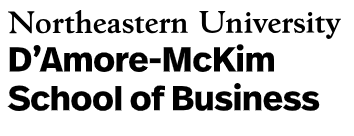 ADMISSIONS STAFFEvelyn TateDirector, Graduate Recruitment and AdmissionsPhone: 617.373.3258Email: e.tate@northeastern.eduLinda Harding Associate DirectorPhone: 617.373.4765Email: l.harding@northeastern.eduHannah BrowerOperations AssistantPhone: 617.373.8320Email: h.brower@northeastern.edu Alexandra MunroeAssociate DirectorPhone: 617.373.4733Email: a.munroe@northeastern.eduDena SnyderAdmissions ManagerPhone: 617.373.8877Email: de.snyder@northeastern.edu Kellianne FrankelOperations AssistantPhone: 617.373.6310Email: k.frankel@northeastern.edu Helpful Contact(617.373.XXXX)Program and Student Services TeamFull-Time MBA: Lauren Fallon x6978Part-Time MBA: Evelyn Gonzalez x5999MS in Innovation: Carolyn Boviard x4808Master of Science Programs: Sandra Foley x8885Assistant Dean of Programs and Student Services: Gail Justino-Miller x4264University OfficesCareer Center: x3003Book Store: x2286Billing: x2270Financial Aid: x3190Cashier/Parking: x2366NU Off-Campus Student Services: x8480Student Customer Service: x2300IT Help Desk: x4357